Φύλλο εργασίας: Προκλήσεις στο διαδίκτυοΔείτε το βίντεο: Learning and preventing the dangers of the internet (Μαθαίνοντας και προλαμβάνοντας τους κινδύνους του διαδικτύου)http://youtu.be/c_M2ORiUXLU   ή http://youtu.be/ILCdgMX2MUY Αναγνωρίστε το πρόβλημα σε κάθε κατάσταση και γράψτε τη συμβουλή που νομίζετε ότι λέει. Βίντεο και στιγμιότυπα οθόνης από το βίντεο: http://www.youtube.com/watch?v=c_M2ORiUXLU&feature=relmfu  (Πηγή: Κέντρο Ασφαλούς Διαδικτύου Ισραήλ)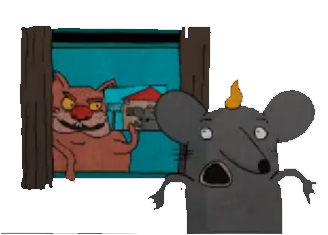 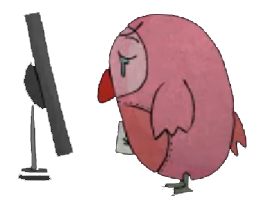 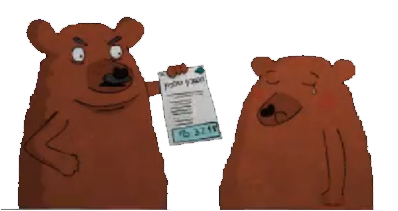 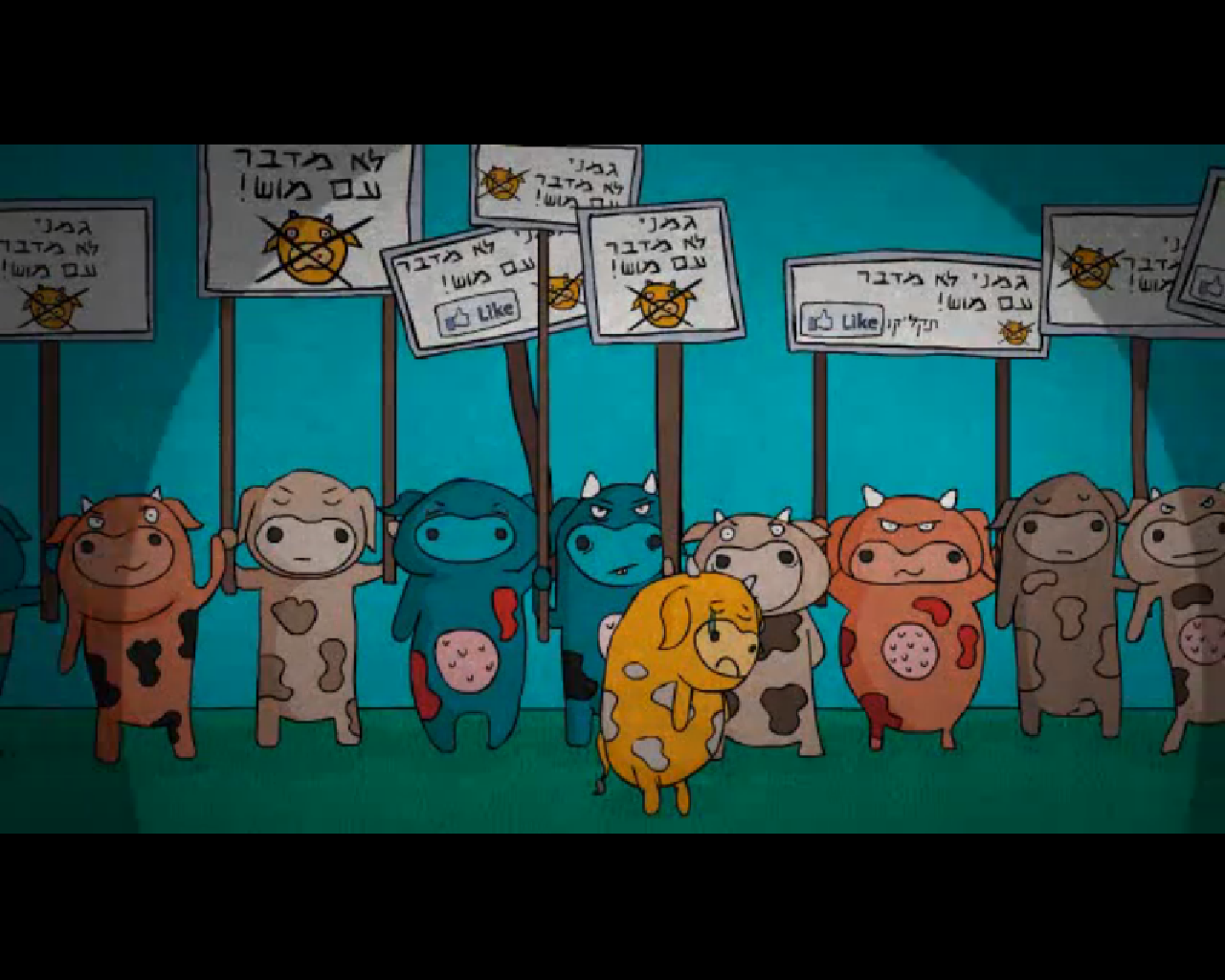 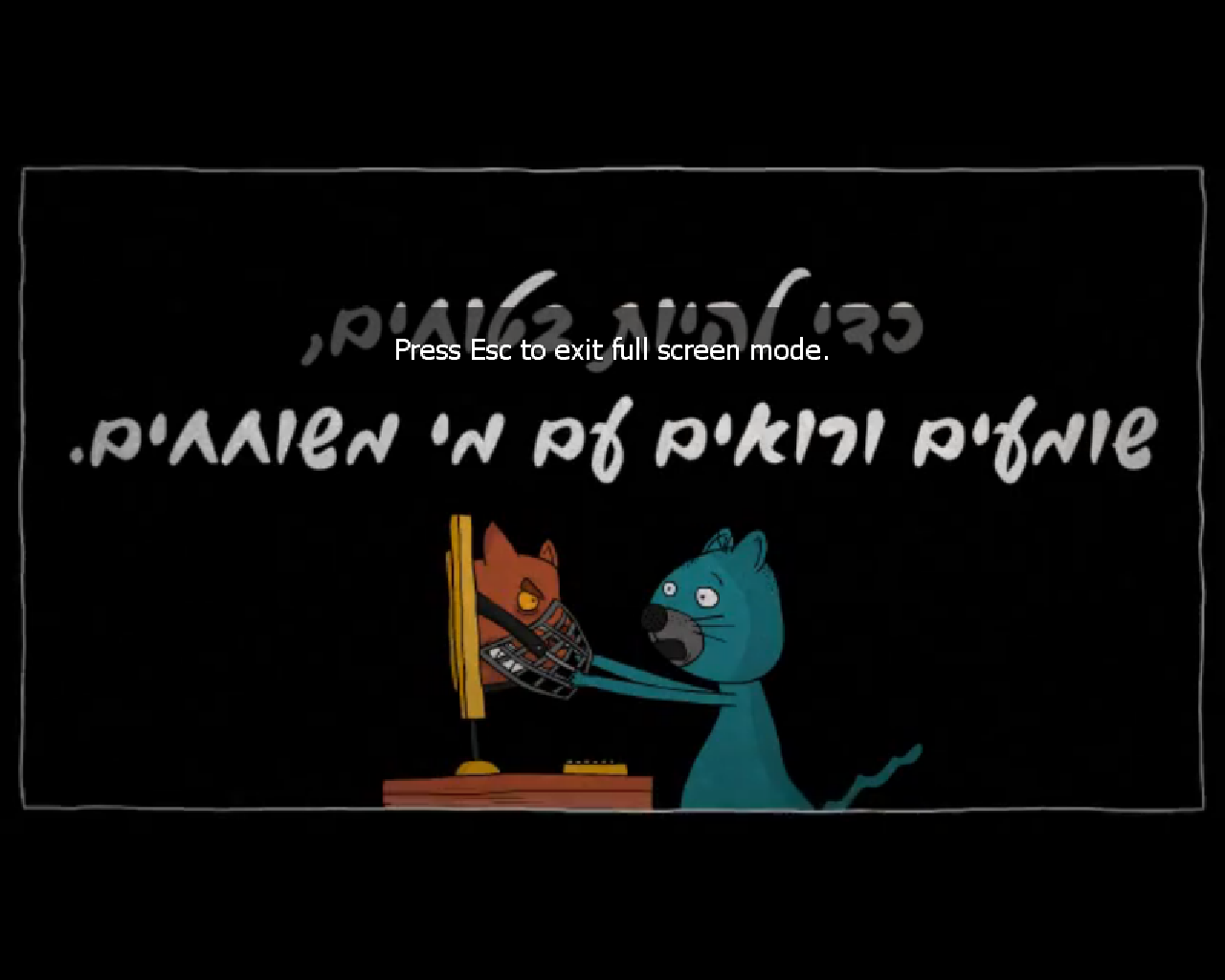 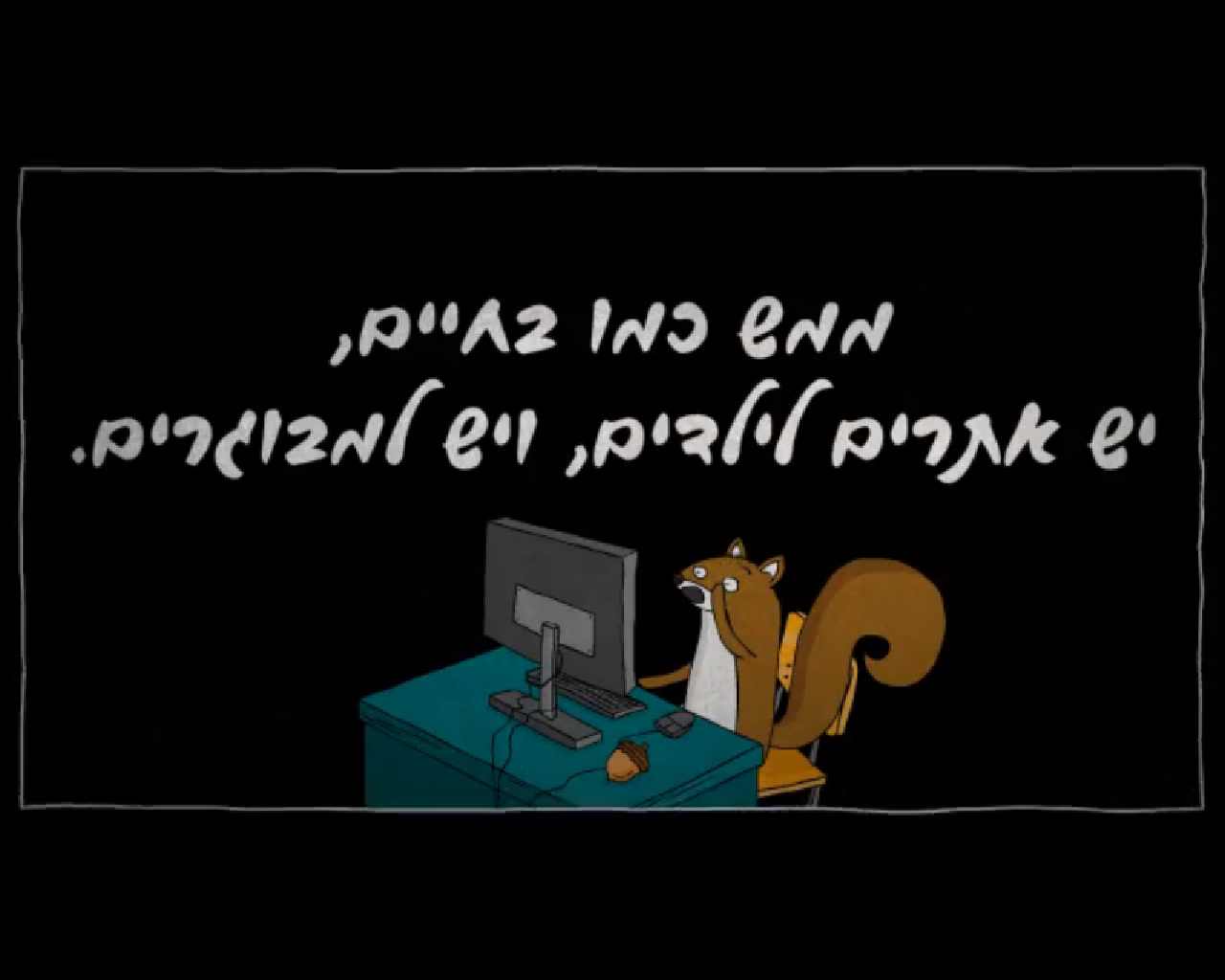 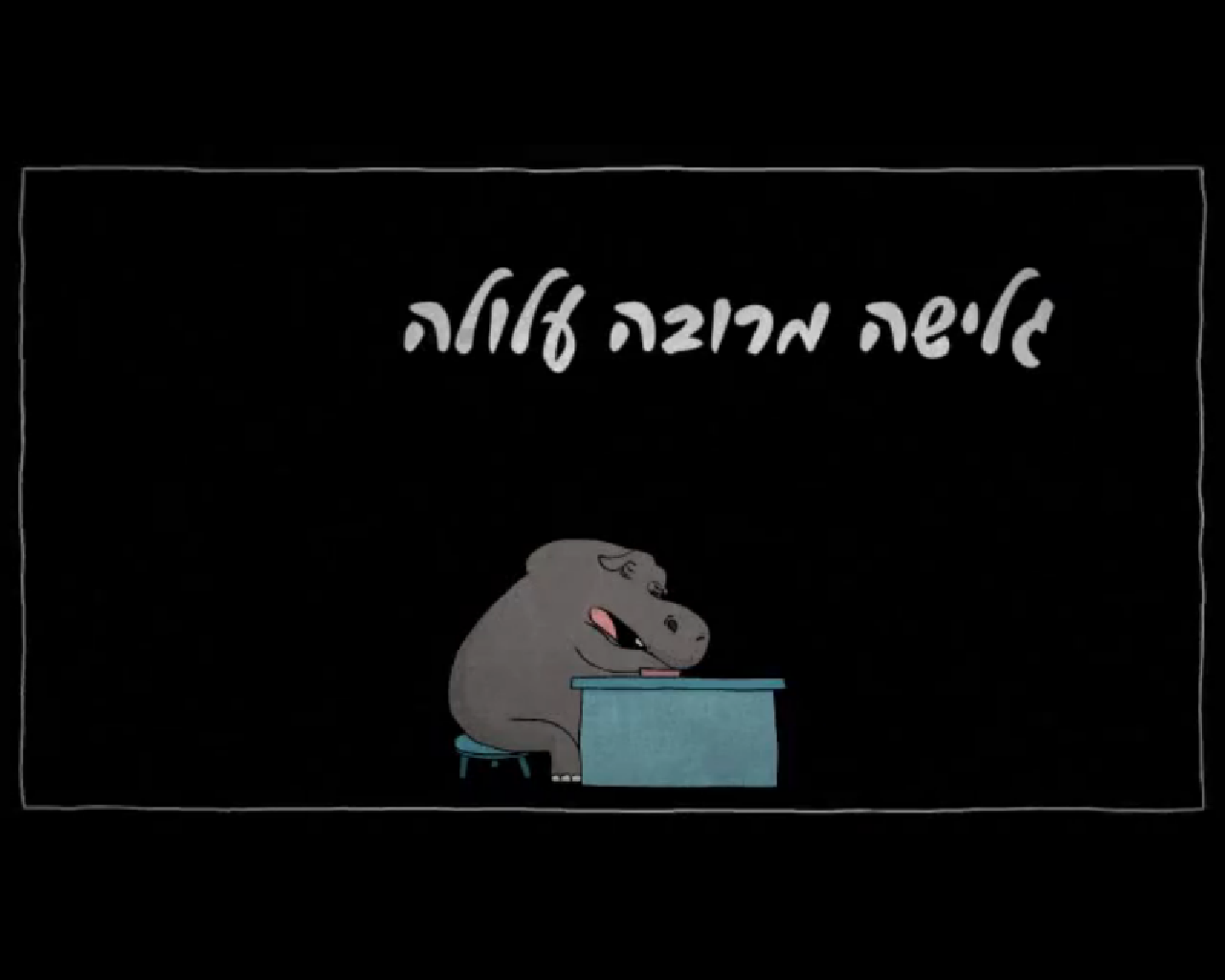 